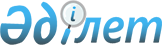 О внесении изменения и дополнения в решение Уалихановского районного маслихата Северо-Казахстанской области от 12 апреля 2017 года № 2-14 с "Об утверждении правил оказания социальной помощи, установления размеров и определения перечня отдельных категорий нуждающихся граждан Уалихановского района Северо-Казахстанской области"
					
			Утративший силу
			
			
		
					Решение Уалихановского районного маслихата Северо-Казахстанской области от 4 апреля 2023 года № 5-2 с. Зарегистрировано Департаментом юстиции Северо-Казахстанской области 5 апреля 2023 года № 7467-15. Утратило силу решением Уалихановского районного маслихата Северо-Казахстанской области от 15 ноября 2023 года № 13-10 с
      Сноска. Утратило силу решением Уалихановского районного маслихата Северо-Казахстанской области от 15.11.2023 № 13-10 с (вводится в действие по истечении десяти календарных дней после дня его первого официального опубликования).
      Уалихановский районный маслихат РЕШИЛ:
      1. Внести в решение Уалихановского районного маслихата Северо-Казахстанской области "Об утверждении правил оказания социальной помощи, установления размеров и определения перечня отдельных категорий нуждающихся граждан Уалихановского района Северо-Казахстанской области" от 12 апреля 2017 года № 2-14с (зарегистрировано в Реестре государственной регистрации нормативных правовых актов под № 4174) следующее изменения и дополнения:
      В правилах оказания социальной помощи, установления размеров и определения перечня отдельных категорий нуждающихся граждан Уалихановского района Северо-Казахстанской области, утвержденных указанным решением (далее - Правила):
      пункт 5 изложить в новой редакции:
       "5. Лицам, указанным в статье 16 Закона Республики Казахстан "О социальной защите лиц с инвалидностью в Республике Казахстан", и в подпункте 2) статьи 10, подпункте 2) статьи 11, подпункте 2) статьи 12, подпункте 2) статьи 13, статьи 17 Закона Республики Казахстан "О ветеранах", социальная помощь оказывается в порядке, предусмотренном настоящими Правилами.".
      пункт 7 дополнить подпунктом 7) следующего содержания:
       "7) Социальная помощь детям с инвалидностью, которым назначено специализированное лечебное питание по рецепту лечащего врача, не включенным в перечень лекарственных средств и медицинских изделий для бесплатного и (или) льготного амбулаторного обеспечения отдельных категорий граждан Республики Казахстан имеющие определенные заболевания (состояния), предоставляется ежемесячно в размере 110 месячных расчетных показателей (сто десять) без учета среднедушевого дохода.".
      2. Настоящее решение вводится в действие по истечении десяти календарных дней после дня его первого официального опубликования.
					© 2012. РГП на ПХВ «Институт законодательства и правовой информации Республики Казахстан» Министерства юстиции Республики Казахстан
				
      ПредседательУалихановского районного маслихата

М. Абдулов
